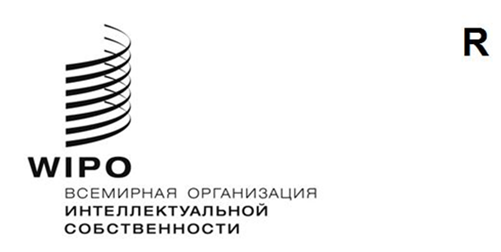 PCT/CTC/31/3оригинал: английскийдата: 8 октября 2020 г.Договор о патентной кооперации (PCT)
Комитет по техническому сотрудничествуТридцать первая сессия
Женева, 5–8 октября 2020 г.РЕЗЮМЕ ПРЕДСЕДАТЕЛЯПУНКТ 1 ПОВЕСТКИ ДНЯ:  ОТКРЫТИЕ СЕССИИГенеральный директор ВОИС Дарен Танг открыл тринадцатую сессию Рабочей группы по РСТ и сессию Комитета по техническому сотрудничеству и приветствовал их участников.  Функции Секретаря обеих сессий выполнял Майкл Ричардсон (ВОИС).ПУНКТ 2 ПОВЕСТКИ ДНЯ:  ВЫБОРЫ ПРЕДСЕДАТЕЛЯ И ДВУХ ЕГО ЗАМЕСТИТЕЛЕЙКомитет единогласно избрал г-жу Дун Чэн (Китай) Председателем обеих сессии, а 
г-жу Рекху Виджаям (Индия) и г-на Чарльза Пирсона (Соединенные Штаты Америки) заместителями Председателя.ПУНКТ 3 ПОВЕСТКИ ДНЯ:  ПРИНЯТИЕ ПОВЕСТКИ ДНЯКомитет принял пересмотренный проект повестки дня, предложенный в документе PCT/CTC/31/1 Prov.2.ПУНКТ 4 ПОВЕСТКИ ДНЯ:  Рекомендация для Ассамблеи Союза РСТ в отношении предлагаемого назначения Евразийского патентного ведомства (ЕАПВ) в качестве Международного поискового органа и Органа международной предварительной экспертизы в рамках РСТОбсуждение проходило на основе документа PCT/CTC/31/2 Rev.Комитет единогласно постановил рекомендовать Ассамблее Союза РСТ назначить Евразийское патентное ведомство Международным поисковым органом и Органом международной предварительной экспертизы в рамках РСТ.ПУНКТ 5 ПОВЕСТКИ ДНЯ:  РЕЗЮМЕ ПРЕДСЕДАТЕЛЯКомитет принял к сведению настоящее резюме, составленное Председателем под свою ответственность, и постановил препроводить его Ассамблее Союза РСТ в качестве отчета о выполнении рекомендации, сформулированной по пункту 4 повестки дня.Комитет принял к сведению, что Секретариат распространит проект отчета о сессии после окончания данной встречи для его принятия в заочной форме.ПУНКТ 6 ПОВЕСТКИ ДНЯ:  ЗАКРЫТИЕ СЕССИИПредседатель закрыла сессию 8 октября 2020 г.[Конец документа]